ОТДЕЛЕНИЕ МУНИЦИПАЛЬНОГО АВТОНОМНОГО ОБЩЕОБРАЗОВАТЕЛЬНОГО УЧРЕЖДЕНИЯ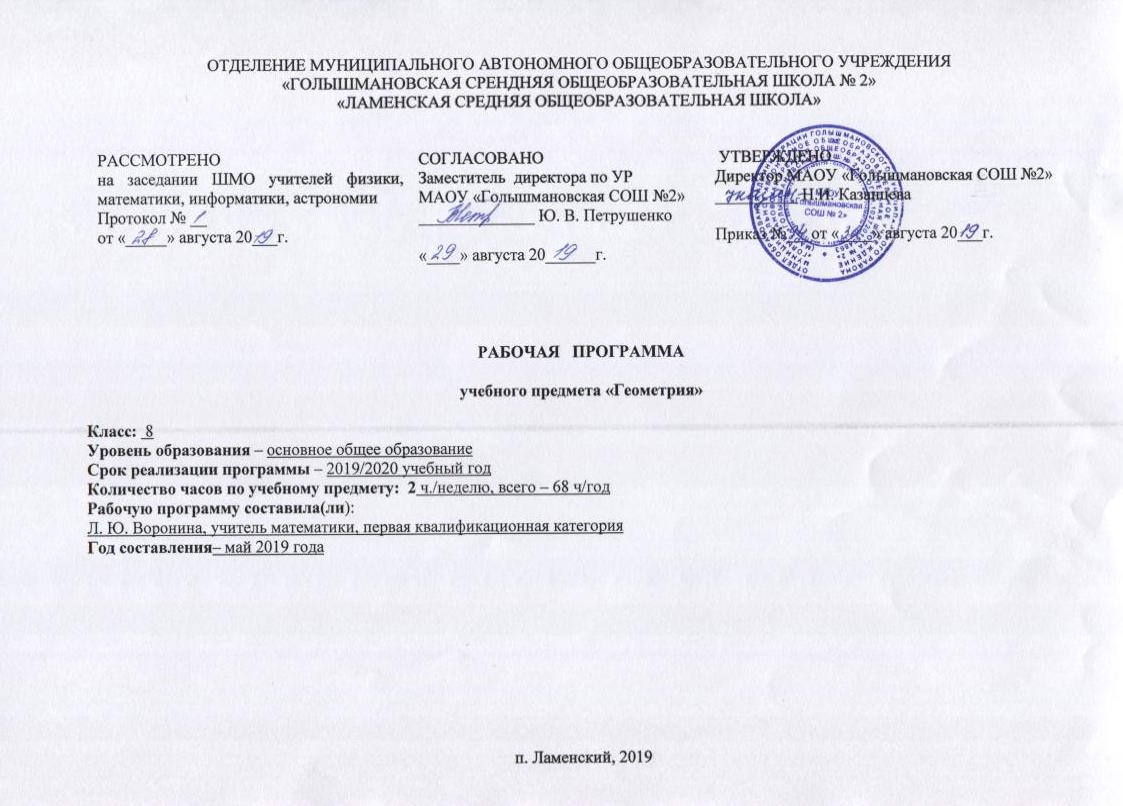 «ГОЛЫШМАНОВСКАЯ СРЕНДНЯЯ ОБЩЕОБРАЗОВАТЕЛЬНАЯ ШКОЛА № 2» «ЛАМЕНСКАЯ СРЕДНЯЯ ОБЩЕОБРАЗОВАТЕЛЬНАЯ ШКОЛА»РАБОЧАЯ   ПРОГРАММАучебного предмета «Геометрия»Класс:  8Уровень образования – основное общее образование Срок реализации программы – 2019/2020 учебный годКоличество часов по учебному предмету:  2 ч./неделю, всего – 68 ч/годРабочую программу составила(ли): Л. Ю. Воронина, учитель математики, первая квалификационная категорияГод составления– май 2019 годап. Ламенский, 2019ПЛАНИРУЕМЫЕ РЕЗУЛЬТАТЫ ОСВОЕНИЯ УЧЕБНОГО ПРЕДМЕТА, КУРСАФГОС основного общего образования устанавливает требования к результатам освоения учебного предмета: личностным, метапредметным, предметным.Личностные результаты для  8-го класса,  2019/2010 учебный год- развитие логического и критического мышления, культуры речи;  -воспитание качеств личности, обеспечивающих, уважение к истине и критического отношения к собственным и чужим суждениям; - критичность мышления, умение распознавать логически некорректные высказывания, отличать гипотезу от факта.        2. Метапредметные результаты для 8-го класса,  2019/2010 учебный год 2.1. Межпредметные понятия- овладение обучающимися основами читательской компетенции,  умение  систематизировать, сопоставлять, анализировать, обобщать и интерпретировать информацию, содержащуюся, выделять главную и избыточную информацию, представлять информацию в сжатой словесной форме (в виде плана или тезисов) и в наглядно-символической форме (в виде таблиц, графических схем и диаграмм);- приобретение  опыта проектной деятельности; -  умение находить  различные варианты  решений.2.2. Регулятивные УУД: -  самостоятельно ставить новые учебные цели и задачи, устанавливать целевые приоритеты, обнаруживать и формулировать проблему, анализировать условия достижения цели на основе выделенных учителем ориентиров действий в новом материале; - заявлять целевые ориентиры, ставить адекватные им задачи и предлагать действия, указывая и обосновывая логическую последовательность шагов; систематизировать критерии планируемых результатов и оценки своей деятельности; - отбирать инструменты для оценивания своей деятельности, осуществлять самоконтроль своей деятельности в рамках предложенных условий и требований; - устанавливать связь между полученными характеристиками продукта и характеристиками процесса деятельности, по завершении деятельности предлагать изменение характеристик процесса для получения улучшенных характеристик продукта;-  может прогнозировать альтернативные решения; самостоятельно может находить причины своего успеха и неуспеха, находить способы выхода из ситуации неуспеха, осуществлять познавательную рефлексию действий, вносить коррективы в выполнение действий; - осуществлять контроль по результату и способу действий; - проявлять целеустремленность и настойчивость в преодолении трудностей; - самостоятельно находить способы разрешения трудностей; - прилагать волевые усилия; - демонстрировать приемы регуляции эмоциональных состояний.2.3. Познавательные УУД: - вербализовать эмоциональное впечатление, оказанное на него источником; объяснять явления, процессы, связи и отношения, выявляемые в ходе познавательной исследовательской деятельности (приводить объяснение с изменением формы представления; -  объяснять, детализируя или обобщая; объяснять с заданной точки зрения); - преобразовывать модели с целью выявления общих законов, определяющих данную предметную область; - переводить сложную по составу информацию из графического или формализованного (символьного) представления в текстовое, и наоборот;-  выбирать наиболее эффективные способы решения задач в зависимости от конкретных условий и индивидуальных особенностей познавательного стиля; - строить схему, алгоритм действия, исправлять или восстанавливать неизвестный ранее алгоритм на основе имеющегося знания об объекте, к которому применяется алгоритм;-  строить доказательство: прямое, косвенное, от противного; анализировать / рефлексировать опыт разработки и реализации учебного проекта, исследования на основе предложенной проблемной ситуации, поставленной цели и/или заданных критериев оценки продукта/результата; - ориентироваться и воспринимать тексты;-  ориентироваться в содержании текста, понимать целостный смысл текста, структурировать текст; - резюмировать главную идею текста;-  сопоставлять основные текстовые и внетекстовые компоненты;-  сопоставляет разные точки зрения и разные источники информации по заданной теме; делать выводы и заключения о намерениях автора или главной мысли текста, делать взаимосвязь информации текста с личным жизненным опытом; - осуществлять сравнение, сериацию и классификацию, самостоятельно выбирая основания и критерии для указанных логических операций. Осуществлять логические операции (установление родовидовых отношений, переход количество-качество и др.) Коммуникативные УУД:- предвидеть (прогнозировать) последствия коллективных решений,  взглянуть на ситуацию с позиции другого, не идти на конфликт при решении вопросов, способствовать продуктивной кооперации; - понимает позицию другого, различает в его речи: мнение (точку зрения), доказательство (аргументы), факты, гипотезы, теории;-  обсуждать различные точки зрения и вырабатывать общую позицию; - использовать адекватные и разнообразные языковые средства; - в дискуссии уметь выдвигать контраргументы, перефразировать свою мысль (владение механизмом эквивалентных замен); - использовать компьютерные технологии для решения информационных и коммуникационных учебных задач, в том числе: вычисление, написание писем, сочинений, докладов, рефератов, создание презентаций и др.Предметные результаты освоения учебного предмета «Геометрия» для 8-го класса, 2019/2020 учебный год:СОДЕРЖАНИЕ УЧЕБНОГО ПРЕДМЕТА, КУРСА1. Четырехугольники. Многоугольник, выпуклый многоугольник, четырёхугольник. Сумма углов выпуклого четырехугольника. Параллелограмм, его свойства и признаки. Трапеция. Теорема Фалеса. Деление отрезка на части. Прямоугольник, ромб, квадрат и их свойств и признаки. Осевая и центральная симметрии.2. Площади фигур.  Понятие о площади плоских фигур. Равносоставленные и равновеликие фигуры Понятие площади многоугольника. Площади прямоугольника, параллелограмма, треугольника, трапеции. Теорема Пифагора. Теорема обратная теореме Пифагора. Формула Герона.3. Подобные треугольники.  Подобные треугольники. Отношение площадей подобных треугольников. Признаки подобия треугольников. Применение подобия к доказательствам теорем и решению задач.  Средняя линия треугольника. Свойство медиан треугольника. Пропорциональные отрезки.  Пропорциональные отрезки в прямоугольном треугольнике.  Задачи на построение методом подобия.  Синус, косинус, тангенс острого угла прямоугольного треугольника.  Значения синуса, косинуса, тангенса углов 30°, 45°, 60°. Соотношения между сторонами и углами прямоугольного треугольника. 4. Окружность.  Касательная к окружности. Градусная мера дуги окружности. Теорема о вписанном угле.  Теорема об отрезках пересекающихся хорд. Свойство биссектрисы угла. Серединный перпендикуляр. Теорема о точке пересечения высот треугольника.  Вписанная окружность.  Свойство описанного четырехугольника. Описанная окружность.  Свойство вписанного четырехугольника.5. Повторение.  Многоугольники. Площадь. Окружность.ТЕМАТИЧЕСКОЕ ПЛАНИРОВАНИЕКАЛЕНДАРНО-ТЕМАТИЧЕСКОЕ ПЛАНИРОВАНИЕучебного предмета «Геометрия»Класс:  8 классУчитель: Воронина Лариса ЮрьевнаУчебный год:  2019/2020учебный годЛаменский, 2019КАЛЕНДАРНО-ТЕМАТИЧЕСКОЕ ПЛАНИРОВАНИЕЛист корректировки рабочей программы учителя _________________________________  по предмету _______________________на 2019/2020 учебный годРАССМОТРЕНОна заседании ШМО учителей физики, математики, информатики, астрономии_______________ Е. Ю. КравченкоПротокол № __от «_____» августа 20___г.СОГЛАСОВАНОЗаместитель  директора по УРМАОУ «Голышмановская СОШ №2»______________ Ю. В. Петрушенко«____» августа 20______г.  УТВЕРЖДЕНОДиректор МАОУ «Голышмановская СОШ №2»__________ Н.И. КазанцеваПриказ №___от «____» августа 20___г.Тематический блок/модульПланируемые предметные результатыПланируемые предметные результатыТематический блок/модульВыпускник научитсяВыпускник получит возможность научитьсяНаглядная геометрия • распознавать на чертежах, рисунках, моделях и в окружающем мире плоские геометрические фигуры; • определять по линейным размерам  недостающие элементы фигурыГеометрические фигуры • пользоваться языком геометрии для описания предметов окружающего мира и их взаимного расположения; • распознавать и изображать на чертежах и рисунках геометрические фигуры и их конфигурации; • находить значения длин линейных элементов фигур и их отношения, градусную меру углов от 0° до 180°, применяя определения, свойства и признаки фигур и их элементов, отношения фигур (равенство, подобие, симметрии);• выполнять элементарные операции над функциями углов;  • решать задачи на доказательство, опираясь на изученные свойства фигур и отношений между ними и применяя изученные методы доказательств;       • решать несложные задачи на построение, применяя основные алгоритмы построения с помощью циркуля и линейки;       • решать простейшие планиметрические задачи на плоскости • овладеть методами решения задач на вычисления и доказательства: методом подобия, методом перебора вариантов и методом геометрических мест точек; • приобрести опыт применения алгебраического и тригонометрического аппарата и идей движения при решении геометрических задач; • овладеть традиционной схемой решения задач на построение с помощью циркуля и линейки: анализ, построение, доказательство и исследование; • научиться решать задачи на построение методом геометрического места точек и методом подобия; • приобрести опыт исследования свойств планиметрических фигур с помощью компьютерных программ; • приобрести опыт выполнения проектов по темам «Геометрические преобразования на плоскости», «Построение отрезков по формуле». Измерение геометрических величин • использовать свойства измерения длин, площадей и углов при решении задач на нахождение длины отрезка,  градусной меры угла; • вычислять площади треугольников, прямоугольников, параллелограммов, трапеций; • вычислять длину окружности, длину дуги окружности; • вычислять длины линейных элементов фигур и их углы, используя формулы площадей фигур; • решать задачи на доказательство с использованием формул площадей фигур; • решать практические задачи, связанные с нахождением геометрических величин (используя при необходимости справочники и технические средства). • вычислять площади фигур, составленных из двух или более прямоугольников, параллелограммов, треугольников, • вычислять площади многоугольников, используя отношения равновеликости и равносоставленности; • применять алгебраический и тригонометрический аппарат при решении задач на вычисление площадей многоугольников. № разделаТема разделаКоличество часовразделаКонтрольных работ1Четырехугольники1412Площадь1413Подобные треугольники1924Окружность1715Повторение41ИтогоИтого686СОГЛАСОВАНОЗаместитель директора по УРМАОУ «Голышмановская СОШ №2»________________     Ю. В. Петрушенко  «____» _______________ 20_____г. Приложение №___ к Рабочей программе учителя утвержденной приказом директора по школе от «__» _______20______ № _______№ п/п урокаДата проведенияДата проведенияТема урокаВиды деятельности (элементы содержания. Контроль)Планируемые результаты№ п/п урокапланфактТема урокаВиды деятельности (элементы содержания. Контроль)Планируемые результатыГлава 5.  Четырехугольники (14 ч)Глава 5.  Четырехугольники (14 ч)Глава 5.  Четырехугольники (14 ч)Глава 5.  Четырехугольники (14 ч)Глава 5.  Четырехугольники (14 ч)Глава 5.  Четырехугольники (14 ч)1МногоугольникиПонятия многоугольника, выпуклого многоугольника, четырехугольника как частного вида выпуклого четырехугольника. Сумма углов выпуклого многоугольника, четырехугольника.Проверка домашнего заданияЛичностные: имеют целостное мировоззрение, соответствующее современному уровню развития науки и общественной практики.Предметные: Уметь решать простейшие задачи по темеМетапредметные: Уметь находить  информацию необходимую для решения математических проблем.2Многоугольники Понятия многоугольника, выпуклого многоугольника, четырехугольника как частного вида выпуклого четырехугольника. Сумма углов выпуклого многоугольника, четырехугольника.Устный опрос, фронтальная работаЛичностные: осознают важность изучения предмета.Предметные: Уметь решать простейшие задачи по теме.Метапредметные: умеют самостоятельно планировать альтернативные пути  достижения целей.3Параллелограмм Введение понятия параллелограмма, рассмотрение его свойств.Проверка домашнего заданияЛичностные: осознают важность и необходимость геометрических знаний  в жизни человека.Предметные:  Уметь решать простейшие задачи по темеМетапредметные: умеют слушать партнера, формулировать ,  аргументировать  и отстаивать свое мнение.4Признаки параллелограмма Признаки параллелограммаПроверка домашнего заданияЛичностные: имеют способность к эмоциональному восприятию математических объектов, задач, решений, рассуждений.Предметные: уметь решать простейшие задачи по теме.Метапредметные: осуществляют самоанализ и самоконтроль5Решение задач по теме "Параллелограмм"  Понятие параллелограмма, его свойства и признаки Фронтальный опросРабота в парахЛичностные:  проявляют креативность мышления, инициативу, находчивость , активность при решении задач.Предметные: Уметь решать задачи на нахождение элементов параллелограмма.Метапредметные: Умеют организовывать учебное сотрудничество  си совместную деятельность с учителем и одноклассниками.6Трапеция Понятия трапеции и ее элементов, равнобедренной и прямоугольной трапеций. Свойства равнобедренной трапеции. Проверка домашнего заданияЛичностные: проявляют критичность мышления. Предметные: пользоваться языком геометрии для описания предметов окружающего мира и их взаимного расположения.Метапредметные: осуществляют самоанализ и самоконтроль.7Теорема Фалеса Теорема Фалеса Проверка домашнего задания, практическая работаЛичностные: проявляют инициативу, находчивость , активность при решении задач.Предметные: уметь решать простейшие задачи по теме.Метапредметные: проводят сравнение, сериацию и классификацию по заданным критериям.8Задачи на построение Деление отрезка на п равных частейФронтальный опрос, самостоятельная работа, практическая работаЛичностные: имеют способность к эмоциональному восприятию математических объектов, задач, решений, рассуждений.Предметные: пользоваться языком геометрии для описания предметов окружающего мира и их взаимного расположения.Метапредметные: выдвигают гипотезы при решении учебных задач и понимают необходимость их проверки.9Прямоугольник Прямоугольник и его свойства. Фронтальный опрос, проверка домашнего задания, самостоятельная работаЛичностные: проявляют активность при решении задач.Предметные: Уметь решать задачи по теме.Метапредметные: осознанно владеют логическими действиями определения понятий, обобщения установления аналогий.10Ромб, квадрат Определения, свойства и признаки ромба и квадрата. ФО, ПДЗЛичностные: осознают важность и необходимость геометрических знаний  в жизни человека.Предметные: Уметь применять теоретический материал при решении задач.Метапредметные: умеют устанавливать причинно-следственные связи, строить логические  рассуждения, умозаключения.11Решение задач по теме «Прямоугольник. Ромб. Квадрат» Прямоугольник и его свойства. Определения, свойства и признаки ромба и квадрата. Проверка домашнего задания, Работа в группахЛичностные: осознают важность изучения предмета.Предметные:  Уметь решать простейшие задачи по теме.Метапредметные: умеют самостоятельно планировать альтернативные пути  достижения целей.12Осевая и центральная симметрия Определения осевой и центральной симметрииФронтальная работа,  самостоятельная работа   в парахЛичностные: имеют способность к эмоциональному восприятию математических объектов, задач, решений, рассуждений.Предметные: Уметь решать простейшие задачи по темеМетапредметные: планируют общие способы решения.13Решение задач Понятия многоугольника, выпуклого многоугольника, четырехугольника как частного вида выпуклого четырехугольника. Сумма углов выпуклого многоугольника, четырехугольника. Параллелограмм, прямоугольник, ромб, квадрат, их свойства и признаки.Работа в группах, Контрольная работаЛичностные: проявляют критичность мышления.Предметные: Уметь решать простейшие задачи по теме.Метапредметные: умеют слушать партнера, формулировать ,  аргументировать  и отстаивать свое мнение.14Контрольная работа № 1   по теме «Четырехугольники»Понятия многоугольника, выпуклого многоугольника, четырехугольника как частного вида выпуклого четырехугольника. Сумма углов выпуклого многоугольника, четырехугольника. Параллелограмм, прямоугольник, ромб, квадрат, их свойства и признаки.Работа в группах, Контрольная работаЛичностные: имеют целостное мировоззрение, соответствующее современному уровню развития науки и общественной практики.Предметные: Уметь решать простейшие задачи по темеМетапредметные: умеют устанавливать причинно-следственные связи, строить логические  рассуждения, умозаключения.Глава 6.  Площадь (14 ч)Глава 6.  Площадь (14 ч)Глава 6.  Площадь (14 ч)Глава 6.  Площадь (14 ч)Глава 6.  Площадь (14 ч)Глава 6.  Площадь (14 ч)15Площадь многоугольникаПлощадь многоугольника Фронтальная работаЛичностные: осознают важность изучения предмета.Предметные: распознавать и изображать на чертежах и рисунках геометрические фигуры и их конфигурации.Метапредметные: Уметь находить  информацию необходимую для решения математических проблем.16Площадь прямоугольника Площадь прямоугольника Проверка домашнего задания, самостоятельная работаЛичностные: проявляют активность при решении задач.Предметные: Уметь решать простейшие задачи по теме.Метапредметные: умеют выбирать и создавать алгоритмы для решения учебных математических проблем.17Площадь параллелограмма Формула площади параллелограмма Фронтальный опрос, самостоятельная работа в парахЛичностные: осознают важность изучения предмета.Предметные: Уметь решать простейшие задачи по теме.Метапредметные: умеют самостоятельно планировать альтернативные пути  достижения целей.18Площадь треугольникаФормула площади треугольника Фронтальный опрос, проверка домашнего задания, работа в парахЛичностные: имеют способность к эмоциональному восприятию математических объектов, задач, решений, рассуждений.Предметные:  Уметь решать задачи, опираясь на изученные свойства фигур и отношений между ними и применяя изученные методы доказательств.Метапредметные: учитывают разные мнения и стремятся к координации различных позиций в сотрудничестве.19Площадь треугольника Формула площади треугольника Проверка домашнего задания, фронтальная работа, самостоятельная работаЛичностные: проявляют критичность мышления.Предметные:  Уметь решать задачи на доказательство, опираясь на изученные свойства фигур и отношений между ними и применяя изученные методы доказательств.Метапредметные: осознанно владеют логическими действиями определения понятий, обобщения установления аналогий.20Площадь трапеции Формула площади трапецииФронтальный опрос, тестЛичностные: проявляют активность при решении задач.Предметные:  Уметь решать задачи на доказательство, опираясь на изученные свойства фигур и отношений между ними и применяя изученные методы доказательств.Метапредметные: осознанно владеют логическими действиями определения понятий, обобщения установления аналогий.21Решение задач на вычисление площадей фигур Понятие площади. Основные свойства площадей. Формулы для вычисления площади квадрата, параллелограмма, треугольника, прямоугольника, трапеции, ромба Фронтальный опрос, самостоятельная работаЛичностные: осознают важность изучения предмета.Предметные:  выбирать наиболее эффективные способы решения задач в зависимости от конкретных условий и индивидуальных особенностей познавательного стиляМетапредметные: Уметь находить  информацию необходимую для решения математических проблем.22Решение задач на вычисление площадей фигур Понятие площади. Основные свойства площадей. Формулы для вычисления площади квадрата, параллелограмма, треугольника, прямоугольника, трапеции, ромба Работа в группахЛичностные: умение распознавать логически некорректные высказывания, отличать гипотезу от факта.   Предметные: овладеть традиционной схемой решения задач Метапредметные: осуществляют самоанализ и самоконтроль 23Теорема Пифагора Теорема Пифагора, прямоугольный треугольник, катеты, гипотенузаФронтальная работа Личностные: проявляют активность при решении задач.Предметные: решать задачи по формулеМетапредметные: осуществляют самоанализ и самоконтроль24Теорема обратная теореме Пифагора Теорема обратная теореме Пифагора, прямоугольный треугольник, катеты, гипотенузаФронтальный опрос,  работа в парахЛичностные: проявляют активность при решении задач.Предметные:  решать задачи на доказательство, опираясь на изученные свойства фигур и отношений между ними и применяя изученные методы доказательств.Метапредметные: осознанно владеют логическими действиями определения понятий, обобщения установления аналогий.25Формула ГеронаФормула Герона и ее применение к нахождению площади треугольникаФронтальный опрос, практическая работа в группахЛичностные: имеют способность к эмоциональному восприятию математических объектов, задач, решений, рассуждений.Предметные:  решать простейшие задачи по формуле.Метапредметные: умеют слушать партнера, формулировать ,  аргументировать  и отстаивать свое мнение.26Решение задач Понятие площади; основные свойства площадей; формулы для вычисления площади квадрата, прямоугольника, треугольника, параллелограмма, трапеции, ромба; теорему Пифагора и теорему, обратную теореме Пифагора.Проверка домашнего задания, самостоятельная работаЛичностные: осознают важность и необходимость геометрических знаний  в жизни человека.Предметные: использовать понятия, признаки и теоремы при решении задач.Метапредметные: выдвигают гипотезы при решении учебных задач и понимают необходимость их проверки.27Решение задач Понятие площади; основные свойства площадей; формулы для вычисления площади квадрата, прямоугольника, треугольника, параллелограмма, трапеции, ромба; теорему Пифагора и теорему, обратную теореме Пифагора.Проверка домашнего задания, самостоятельная работаЛичностные: осознают важность и необходимость геометрических знаний  в жизни человека.Предметные: использовать понятия, признаки и теоремы при решении задач.Метапредметные: выдвигают гипотезы при решении учебных задач и понимают необходимость их проверки.28Контрольная работа №  2  по теме  «Площадь»Понятие площади; основные свойства площадей; формулы для вычисления площади квадрата, прямоугольника, треугольника, параллелограмма, трапеции, ромба; теорему Пифагора и теорему, обратную теореме Пифагора.Проверка домашнего задания, самостоятельная работаЛичностные: имеют целостное мировоззрение, соответствующее современному уровню развития науки и общественной практики.Предметные:  решать простейшие задачи.Метапредметные: осознанно владеют логическими действиями определения понятий, обобщения установления аналогий.Глава 7.  Подобные треугольники (19 ч)Глава 7.  Подобные треугольники (19 ч)Глава 7.  Подобные треугольники (19 ч)Глава 7.  Подобные треугольники (19 ч)Глава 7.  Подобные треугольники (19 ч)Глава 7.  Подобные треугольники (19 ч)29Определение подобных треугольниковПлощадь многоугольника Практическая работаЛичностные: имеют способность к эмоциональному восприятию математических объектов, задач, решений, рассуждений.Предметные: Решать задачи с помощью теории.Метапредметные: Уметь находить  информацию необходимую для решения математических проблем.30Отношение площадей подобных треугольниковПлощадь прямоугольника Фронтальный опрос, проверка домашнего задания, самостоятельная работаЛичностные: проявляют критичность мышления.Предметные: овладеть методами решения задач на вычисления и доказательства методом подобия.Метапредметные: умеют самостоятельно планировать альтернативные пути  достижения целей.31Первый признак подобия треугольников Формула площади параллелограмма Фронтальный опрос, проверка домашнего задания,  работа в группахЛичностные: проявляют активность при решении задач.Предметные:  Уметь  решать простейшие задачи по теме.Метапредметные: выдвигают гипотезы при решении учебных задач и понимают необходимость их проверки.32Решение задач на применение первого признака подобия треугольников Формула площади треугольника Фронтальный опрос, работа в парахЛичностные: имеют способность к эмоциональному восприятию математических объектов, задач, решений, рассуждений.Предметные:  овладеть методами решения задач на вычисления и доказательства методом подобия.Метапредметные: умеют устанавливать причинно-следственные связи, строить логические  рассуждения, умозаключения.33Второй и третий признаки подобия треугольников Формула площади треугольника Фронтальная работа, математический диктантЛичностные: проявляют критичность мышления.Предметные:  овладеть методами решения задач на вычисления и доказательства методом подобия.Метапредметные: осознанно владеют логическими действиями определения понятий, обобщения установления аналогий.34Решение задач на применение признаков подобия треугольников Формула площади трапецииТеоретический опрос, проверка домашнего задания, самостоятельная работаЛичностные: имеют целостное мировоззрение, соответствующее современному уровню развития науки и общественной практики.Предметные: Уметь применять определения, свойства и признаки фигур и их элементов.Метапредметные: Уметь находить  информацию необходимую для решения математических проблем.35Решение задач  на применение признаков подобия треугольниковПонятие площади. Основные свойства площадей. Формулы для вычисления площади квадрата, параллелограмма, треугольника, прямоугольника, трапеции, ромба Работа в группахЛичностные: проявляют активность при решении задач.Предметные: Уметь применять определения, свойства и признаки фигур и их элементов. Метапредметные: осуществляют самоанализ и самоконтроль36Контрольная работа № 3  по теме «Признаки подобия треугольников»Понятие площади. Основные свойства площадей. Формулы для вычисления площади квадрата, параллелограмма, треугольника, прямоугольника, трапеции, ромба Контрольная работаЛичностные: проявляют активность при решении задач.Предметные: овладеть методами решения задач на вычисления и доказательства.Метапредметные: выдвигают гипотезы при решении учебных задач и понимают необходимость их проверки.37Средняя линия треугольника Теорема Пифагора, прямоугольный треугольник, катеты, гипотенузаФронтальная работаЛичностные: проявляют активность при решении задач.Предметные: Уметь решать простейшие задачи по теме.Метапредметные: выдвигают гипотезы при решении учебных задач и понимают необходимость их проверки.38Свойство медиан треугольника Теорема обратная теореме Пифагора, прямоугольный треугольник, катеты, гипотенузаУстный опрос, самостоятельная работаЛичностные: проявляют активность при решении задач.Предметные: Уметь решать простейшие задачи по теме.Метапредметные: осознанно владеют логическими действиями определения понятий, обобщения установления аналогий.39Пропорциональные отрезки определение среднего пропорционального (среднего геометрического) двух отрезков; теорема о пропорциональных отрезках в прямоугольном треугольнике; свойство высоты прямоугольного треугольника, проведенной из вершины прямого угла.Устный опрос, проверка домашнего задания, самостоятельная работаЛичностные: проявляют активность при решении задач.Предметные: Уметь решать простейшие задачи по теме.Метапредметные: умеют слушать партнера, формулировать ,  аргументировать  и отстаивать свое мнение.40Пропорциональные отрезки в прямоугольном треугольнике определение среднего пропорционального (среднего геометрического) двух отрезков; теорема о пропорциональных отрезках в прямоугольном треугольнике; свойство высоты прямоугольного треугольника, проведенной из вершины прямого угла.Устный опрос, проверка домашнего задания, самостоятельная работаЛичностные: осознают важность и необходимость геометрических знаний  в жизни человека.Предметные: Уметь применяя определения, свойства и признаки фигур и их элементов, равенство  фигур. Метапредметные: умеют устанавливать причинно-следственные связи, строить логические  рассуждения, умозаключения.41Задачи на построение методом подобия Метод подобия, использование метода подобия для построения.Фронтальный опрос, практическая работаЛичностные: имеют способность к эмоциональному восприятию математических объектов, задач, решений, рассуждений.Предметные: Уметь решать простейшие задачи по теме.Метапредметные: Уметь находить  информацию необходимую для решения математических проблем.42Задачи на построение методом подобия Метод подобия, использование метода подобия для построения.Проверка домашнего задания, самостоятельная работаЛичностные: проявляют критичность мышления.Предметные: овладеть методами решения задач на вычисления и доказательства.Метапредметные: осуществляют самоанализ и самоконтроль.43Синус, косинус, тангенс острого угла прямоугольного треугольника понятия синуса, косинуса и тангенса острого угла прямоугольного треугольника; основные тригонометрические тождества.Фронтальный опросЛичностные: имеют целостное мировоззрение, соответствующее современному уровню развития науки и общественной практики.Предметные: приобрести опыт применения алгебраического и тригонометрического аппарата и идей движения при решении геометрических задач.Метапредметные: умеют слушать партнера, формулировать ,  аргументировать  и отстаивать свое мнение.44Значения синуса, косинуса, тангенса углов 30°, 45°, 60°Значения синуса, косинуса, тангенса углов 30°, 45°, 60° Проверка домашнего задания, фронтальный опросЛичностные: осознают важность изучения предмета.Предметные: выполнять элементарные операции над функциями углов. Метапредметные: осознанно владеют логическими действиями определения понятий, обобщения установления аналогий.45Соотношения между сторонами и углами в треугольнике Синус, косинус, тангенс острого угла прямоугольного треугольника. Значения синуса, косинуса, тангенса углов 30°, 45°, 60°. Среднее пропорциональное (среднее геометрическое) двух отрезков; теорема о пропорциональных отрезках в прямоугольном треугольнике; свойство высоты Проверка домашнего заданияЛичностные: осознают важность изучения предмета.Предметные: приобрести опыт применения алгебраического аппарата при решении геометрических задач.Метапредметные: умеют самостоятельно планировать альтернативные пути  достижения целей.46Решение задач Синус, косинус, тангенс острого угла прямоугольного треугольника. Значения синуса, косинуса, тангенса углов 30°, 45°, 60°. Среднее пропорциональное (среднее геометрическое) двух отрезков; теорема о пропорциональных отрезках в прямоугольном треугольнике; свойство высоты ТестКонтрольная работаЛичностные: проявляют активность при решении задач.Предметные: приобрести опыт применения алгебраического аппарата при решении геометрических задач.Метапредметные: выдвигают гипотезы при решении учебных задач и понимают необходимость их проверки.47Контрольная работа №  4  по теме «Применение подобия треугольников, соотношения между сторонами и углами  прямоугольного треугольника»Синус, косинус, тангенс острого угла прямоугольного треугольника. Значения синуса, косинуса, тангенса углов 30°, 45°, 60°. Среднее пропорциональное (среднее геометрическое) двух отрезков; теорема о пропорциональных отрезках в прямоугольном треугольнике; свойство высоты ТестКонтрольная работаЛичностные: осознают важность и необходимость геометрических знаний  в жизни человека.Предметные: уметь решать простейшие геометрические задачи по теме.Метапредметные: умеют устанавливать причинно-следственные связи, строить логические  рассуждения, умозаключения.Глава 8. Окружность  (17 ч)Глава 8. Окружность  (17 ч)Глава 8. Окружность  (17 ч)Глава 8. Окружность  (17 ч)Глава 8. Окружность  (17 ч)Глава 8. Окружность  (17 ч)48Взаимное  расположение прямой и окружностиПрямая, окружность, взаимное расположениеСамостоятельная работаЛичностные: проявляют критичность мышления.Предметные: применять алгебраический аппарат  при решении задач на вычисление элементов фигур.Метапредметные: умеют самостоятельно планировать альтернативные пути  достижения целей.49Касательная к окружности Прямая, окружность, взаимное расположение, касательная и ее свойствоТест, проверка домашнего заданияЛичностные: осознают важность изучения предмета.Предметные: применять алгебраический аппарат  при решении задач на вычисление элементов фигур.Метапредметные: Уметь находить  информацию необходимую для решения математических проблем.50Касательная к окружности Прямая, окружность, взаимное расположение, касательная и ее свойство, свойство касательных, проведенных из одной точки к окружностиТеоретический опрос, проверка домашнего задания, самостоятельная работаЛичностные: имеют целостное мировоззрение, соответствующее современному уровню развития науки и общественной практики.Предметные: овладеть методами решения задач на доказательства.Метапредметные: осознанно владеют логическими действиями определения понятий, обобщения установления аналогий.51Градусная мера дуги окружности Окружность, дуга окружности, градусная мера дуги, центральный уголПроверка домашнего заданияЛичностные: осознают важность изучения предмета.Предметные:  Уметь решать простейшие задачи по теме.Метапредметные: выдвигают гипотезы при решении учебных задач и понимают необходимость их проверки.52Теорема о вписанном угле Окружность, дуга окружности, градусная мера дуги, центральный угол, вписанный уголПроверка домашнего задания, самостоятельная работаЛичностные: проявляют критичность мышления.Предметные: овладеть методами решения задач на вычисления и доказательства.Метапредметные: умеют самостоятельно планировать альтернативные пути  достижения целей..53Теорема об отрезках пересекающихся хорд Хорда окружности, диаметр, теорема об отрезках пересекающихся хорд Фронтальный опрос, работа в парахЛичностные: проявляют критичность мышления.Предметные: определять по линейным размерам  недостающие элементы фигуры.Метапредметные: умеют слушать партнера, формулировать ,  аргументировать  и отстаивать свое мнение54Решение задач по теме "Центральные и вписанные углы" Окружность, дуга окружности, градусная мера дуги, центральный угол, вписанный угол, теорема о вписанном углеУстный опрос, проверка домашнего задания, самостоятельная работаЛичностные: проявляют критичность мышления.Предметные: определять по линейным размерам  недостающие элементы фигуры.Метапредметные: осуществляют самоанализ и самоконтроль55Свойство биссектрисы угла Свойство биссектрисы угла Самостоятельная работаЛичностные: проявляют критичность мышления.Предметные: определять по линейным размерам  недостающие элементы фигуры.Метапредметные: Выражают смысл ситуации различными средствами (рисунки, символы, схемы, знаки).56Серединный перпендикуляр Серединный перпендикуляр, свойство серединного перпендикуляраФронтальный опрос, работа в парахЛичностные: проявляют активность при решении задач.Предметные: решать задачи на доказательство, опираясь на изученные свойства фигур и отношений между ними и применяя изученные методы доказательств.Метапредметные: умеют слушать партнера, формулировать ,  аргументировать  и отстаивать свое мнение.57Теорема о точке пересечения высот треугольника Теорема о точке пересечения высот треугольника Фронтальный опрос, проверка домашнего заданияЛичностные: проявляют активность при решении задач.Предметные: решать задачи на доказательство, опираясь на изученные свойства фигур и отношений между ними и применяя изученные методы доказательств.Метапредметные: выдвигают гипотезы при решении учебных задач и понимают необходимость их проверки.58Вписанная окружность Понятия вписанной и описанной окружностей. Теорема об окружности, вписанной в треугольник.Самостоятельная работа Личностные: осознают важность и необходимость геометрических знаний  в жизни человека.Предметные: Уметь решать простейшие задачи по теме.Метапредметные: Выбирают, сопоставляют и обосновывают способы решения задачи.59Свойство описанного четырехугольника Свойство описанного четырехугольника Устный опрос, практическая работаЛичностные: проявляют активность при решении задач.Предметные: Предметные: овладеть методами решения задач на вычисления и доказательства.Метапредметные: Учатся аргументировать свою точку зрения, спорить и отстаивать свою позицию невраждебным для оппонентов образом.60Описанная окружность Описанный около окружности многоугольник и вписанный в окружность многоугольника. Теорема об окружности, описанной около треугольникаСамостоятельная работаЛичностные: проявляют активность при решении задач.Предметные: овладеть методами решения задач на вычисления и доказательства.Метапредметные: Умеют выбирать обобщенные стратегии решения задачи.61Свойство вписанного четырехугольника Свойство вписанного четырехугольника Фронтальный опрос, проверка домашнего задания,  работа в группахЛичностные: проявляют критичность мышления.Предметные: Уметь  решать простейшие задачи по теме.Метапредметные: умеют самостоятельно планировать альтернативные пути  достижения целей.62Решение задач Касательная, точки касания, отрезки касательных, проведенных из одной точки, центральный и вписанный углы, серединный перпендикуляр, вписанная и описанная окружностиТест,  проверка домашнего заданияЛичностные: осознают важность изучения предмета.Предметные: вычислять элементы фигур, используя соотношения между элементами.Метапредметные: выдвигают гипотезы при решении учебных задач и понимают необходимость их проверки.63Решение задач свойство касательной и ее признак; свойство отрезков касательных, проведенных из одной точки, теорема о вписанном угле и ее следствия; теорема об отрезках пересекающихся хорд; свойство биссектрисы угла и его следствияФронтальный опрос, практикумЛичностные: имеют целостное мировоззрение, соответствующее современному уровню развития науки и общественной практики.Предметные: вычислять элементы фигур, используя соотношения между элементами.Метапредметные: умеют слушать партнера, формулировать,  аргументировать  и отстаивать свое мнение.64Контрольная работа №  5  по теме «Окружность»теорема о серединном перпендикуляре; теорема о точке пересечения высот треугольника; теоремы об окружностях: вписанной в треугольник и описанной около треугольника; свойства описанного и вписанного четырехугольников.Контрольная работаЛичностные: осознают важность изучения предмета.Предметные: вычислять элементы фигур, используя соотношения между элементами.Метапредметные: Осознанно и произвольно строят речевые высказывания в письменной форме.Повторение курса геометрии за 8 класс  ( 4 ч)Повторение курса геометрии за 8 класс  ( 4 ч)Повторение курса геометрии за 8 класс  ( 4 ч)Повторение курса геометрии за 8 класс  ( 4 ч)Повторение курса геометрии за 8 класс  ( 4 ч)Повторение курса геометрии за 8 класс  ( 4 ч)65Повторение по теме «Многоугольники»Понятия многоугольника, выпуклого многоугольника, четырехугольника как частного вида выпуклого четырехугольника. Сумма углов выпуклого многоугольника, четырехугольника.ПрактикумЛичностные: проявляют критичность мышления.Предметные: Уметь решать основные типы задач курса геометрии за 8 класс.Метапредметные: осуществляют самоанализ и самоконтроль66Повторение по теме «Площадь»Понятие площади; основные свойства площадей; формулы для вычисления площади квадрата, прямоугольника, треугольника, параллелограмма, трапеции, ромба; теорему Пифагора и теорему, обратную теореме Пифагора.ПрактикумЛичностные: осознают важность изучения предмета.Предметные: использовать свойства измерения длин, площадей и углов при решении задач на нахождение длины отрезка,  градусной меры угла.Метапредметные: выбирать наиболее эффективные способы решения задач в зависимости от конкретных условий и индивидуальных особенностей познавательного стиля.67Повторение по теме «Окружность»Касательная, точки касания, отрезки касательных, проведенных из одной точки, центральный и вписанный углы, серединный перпендикуляр, вписанная и описанная окружности; свойство касательной и ее признак; свойство отрезков касательных, проведенных из одной точки, теорема о вписанном угле и ее следствия; теорема об отрезках пересекающихся хорд; свойство биссектрисы угла и его следствия; теорема о серединном перпендикуляре; теорема о точке пересечения высот треугольника; теоремы об окружностях: вписанной в треугольник и описанной около треугольника; свойства описанного и вписанного четырехугольниковПрактикумЛичностные: имеют целостное мировоззрение, соответствующее современному уровню развития науки и общественной практики.Предметные: Уметь решать основные типы задач курса геометрии за 8 класс.Метапредметные: выдвигают гипотезы при решении учебных задач и понимают необходимость их проверки.68Итоговая контрольная работа за курс 8 класса Понятия всего курса геометрии 8 классКонтрольная работаЛичностные: осознают важность и необходимость геометрических знаний  в жизни человека.Предметные: Уметь решать основные типы задач курса геометрии за 8 классМетапредметные: умеют устанавливать причинно-следственные связи, строить логические  рассуждения, умозаключения.Класс Название раздела, темыДата проведения по плануПричина корректировкиКорректирующие мероприятияДата проведения по факту